考勤门禁一体机HTTP通讯协议简介终端程序支持HTTP协议的方式主动连接服务器进行通讯，该通讯方式不依赖于任何程序或者组件，所以可以在Linux下接入设备。协议基础开启http协议在浏览器中输入http://终端机IP 进入终端机配置页面联机配置→选择http协议→输入服务器URL（下文的基础URL）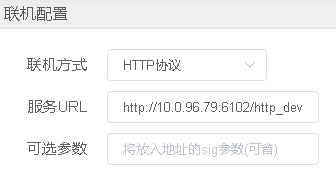 终端请求方式所有请求均为终端设备发出，服务器收到请求后根据自己的业务需求填入数据。注：由于网络特性HTTP的返回数据终端不一定能够接收到，所以需要数据包里含有版本号，根据版本号进行重发等操作。基础数据格式终端主动请求（终端→服务器）请求方式：POST（application/json）请求接口：URL：基础URL/update?dev_id=设备ID&dev_type=设备类型URL例：http://127.0.0.1:6101/update?dev_id=313150&dev_type=1服务器回应（服务器→终端）用于服务器对终端的指令操作，数据在下一次主动访问中返回查看方法：【进入设备管理】→【联机设置】→【查看API】或者参考数据下发中的数据示例。三、数据下发1、远程开门返回内容（终端->服务器）清空并下发所有白名单返回内容（服务器->终端）3、下发变化的白名单返回内容（服务器->终端）4、下发变化的白名单base64示例返回内容（服务器->终端）5、门禁规则返回内容（服务器->终端）6、通知公告返回内容（服务器->终端）待机媒体返回内容（服务器->终端）四、数据上传1、记录上传数据请求：格式：POST（application/json）URL：基础URL/record?dev_id=设备ID&dev_type=设备类型URL例：http://127.0.0.1:6101/record?dev_id=313150&dev_type=1服务器回应（服务器->终端）[注意]若服务器不回应或者抛错，将每隔十秒进行重试消息上传数据请求格式：POST（application/json）URL：基础URL/message?dev_id=设备ID&dev_type=设备类型URL例：http://127.0.0.1:6101/message?dev_id=313150&dev_type=1[注意]一定要处理消息上传，比如：不合格的人脸，否则会导致人脸无法识别服务器回应（服务器->终端）[注意]若服务器不回应或者抛错，将每隔十秒进行重试身份证记录上传格式：POST（application/json）URL：基础URL/rec_iden?dev_id=设备ID&dev_type=设备类型URL例：http://127.0.0.1:6101/rec_iden?dev_id=313150&dev_type=1服务器回应（服务器->终端）[注意]若服务器不回应或者抛错，将每隔十秒进行重试注意事项1、由于网络特性HTTP的返回数据终端不一定能够接收到，所以需要数据包里含有版本号，根据版本号进行重发等操作。2、人脸照片会存在无法解析的情况，所以要根据终端机返回的消息来处理无法解析的照片（找不到人脸、不合格的人脸），然后重新拍摄这些人的照片。参数参数参数数据类型是否必需描述timeStrtimeStrtimeStrString是设备时间lastDocSiglastDocSiglastDocSigString是设备接收到最后版本号(标记上次的请求已经收到)docSigdocSigdocSigString是已处理的版本号(照片下载完成+解析成功等)devStatedevStatedevStateObject是返回数据内容docCountdocCountInteger是已加载的档案数量faceCountfaceCountInteger是已加载的人脸数量remainRecordremainRecordInteger是未上传记录数remainUpFileremainUpFileInteger是未上传拍照数remainOplogremainOplogInteger是未上传消息数appVerappVerString是应用版本号devModeldevModelString是设备型号cmdRetObjcmdRetObjcmdRetObjObject是指令结果返回(当上一条发送了设备指令时)....指令返回内容在这里。数据示例数据示例数据示例{    "timeStr": "2019-09-20 16:48:49",    "lastDocSig": "002",    "docSig": "001",    "devState": {        "docCount": 100,        "faceCount": 200,        "remainRecord": 200,        "remainUpFile": 200,        "remainOplog": 200,        "appVer": "2019-06-11 016452 G5S",        "devModel": "G5"    },    "cmdRetObj": {        //... 指令的返回参数（如果上一条指令带有参数的话）    }}{    "timeStr": "2019-09-20 16:48:49",    "lastDocSig": "002",    "docSig": "001",    "devState": {        "docCount": 100,        "faceCount": 200,        "remainRecord": 200,        "remainUpFile": 200,        "remainOplog": 200,        "appVer": "2019-06-11 016452 G5S",        "devModel": "G5"    },    "cmdRetObj": {        //... 指令的返回参数（如果上一条指令带有参数的话）    }}{    "timeStr": "2019-09-20 16:48:49",    "lastDocSig": "002",    "docSig": "001",    "devState": {        "docCount": 100,        "faceCount": 200,        "remainRecord": 200,        "remainUpFile": 200,        "remainOplog": 200,        "appVer": "2019-06-11 016452 G5S",        "devModel": "G5"    },    "cmdRetObj": {        //... 指令的返回参数（如果上一条指令带有参数的话）    }}参数数据类型是否必需描述nextReqTickString是下次请求毫秒间隔(null=10000,0=立即)serTimeStrString是服务器时间字符串(null=不对时)serDocSigString否服务器档案更新版本号(可省)restApiString是用于存放服务器对终端的指令内容数据示例例：执行远程开门命令{    "nextReqTick": 10000,    "serDocSig": "abcd1234",    "restApi": {        "api": "/att/devCmd ",        "command": "openDoor",        "keepMs": 1000    }}例：执行远程开门命令{    "nextReqTick": 10000,    "serDocSig": "abcd1234",    "restApi": {        "api": "/att/devCmd ",        "command": "openDoor",        "keepMs": 1000    }}例：执行远程开门命令{    "nextReqTick": 10000,    "serDocSig": "abcd1234",    "restApi": {        "api": "/att/devCmd ",        "command": "openDoor",        "keepMs": 1000    }}参数数据类型是否必需描述apiString是/att/cmdcmdString是openDoor 远程开门keepMsInteger否1000 表明开门的持续时间数据示例"restApi": {    "api": "/att/cmd",    "cmd": "openDoor",    "keepMs": 100}"restApi": {    "api": "/att/cmd",    "cmd": "openDoor",    "keepMs": 100}"restApi": {    "api": "/att/cmd",    "cmd": "openDoor",    "keepMs": 100}参数参数数据类型是否必需描述codecodeInteger是0 为success 成功msgmsgString是OK为返回成功datadataObject是返回数据参数参数数据类型是否必需描述apiapiString是/att/whitelistisPartisPartboolean是为false表示先清除原有的数据，再新增名单内容baseUrlbaseUrlString是基础URL路径，url如果省略了http则添加该部分listlistList是人员列表iInteger是人员编号nString是姓名uString否工号cString否卡号，省略=无卡号bString否生日wString否密码dString否部门名称mString否门禁规则，需要匹配门禁规则tbString否有效期开始teString否有效期结束pString否档案照片。可使用base64图片格式，省略或null=无照片，2=维持原有fString否人脸照片。可使用base64图片格式，省略或null=无人脸，1=人脸为档案照片，2=维持原有数据示例数据示例"restApi": {    "api": "/att/whitelist",    "isPart": false,    "baseUrl": "http://10.0.96.79:6102/",    "list": [        {            "i": 200001,             "n": "张三",             "u": "A01Z1",             "c": "0A0366B0",             "b": "2019-07-30",             "w": "123456",             "d": "企划部",             "m": "1001",             "tb": "2019-07-29 00:00:00",             "te": "2059-07-30 23:59:59",             "p": "photo/200001.jpg",             "f: "photo/200001.jpg"        }    ]}"restApi": {    "api": "/att/whitelist",    "isPart": false,    "baseUrl": "http://10.0.96.79:6102/",    "list": [        {            "i": 200001,             "n": "张三",             "u": "A01Z1",             "c": "0A0366B0",             "b": "2019-07-30",             "w": "123456",             "d": "企划部",             "m": "1001",             "tb": "2019-07-29 00:00:00",             "te": "2059-07-30 23:59:59",             "p": "photo/200001.jpg",             "f: "photo/200001.jpg"        }    ]}"restApi": {    "api": "/att/whitelist",    "isPart": false,    "baseUrl": "http://10.0.96.79:6102/",    "list": [        {            "i": 200001,             "n": "张三",             "u": "A01Z1",             "c": "0A0366B0",             "b": "2019-07-30",             "w": "123456",             "d": "企划部",             "m": "1001",             "tb": "2019-07-29 00:00:00",             "te": "2059-07-30 23:59:59",             "p": "photo/200001.jpg",             "f: "photo/200001.jpg"        }    ]}参数参数数据类型是否必需描述codecodeInteger是0 为success 成功msgmsgString是OK为返回成功datadataObject是返回数据参数参数数据类型是否必需描述apiapiString是/att/whitelistisPartisPartboolean是为true表示将在原有档案数据之上再新增数据baseUrlbaseUrlString是基础URL路径，url如果省略了http则添加该部分listlistList是人员列表iInteger是人员编号nString是姓名uString否工号cString否卡号，省略=无卡号bString否生日wString否密码dString否部门名称mString否门禁规则，需要匹配门禁规则tbString否有效期开始teString否有效期结束pString否档案照片。可使用base64图片格式，省略或null=无照片，2=维持原有fString否人脸照片。可使用base64图片格式，省略或null=无人脸，1=人脸为档案照片，2=维持原有数据示例数据示例"restApi": {    "api": "/att/whitelist",    "isPart": true,    "baseUrl": "http://10.0.96.79:6102/",    "list": [        {            "i": 200001,             "n": "张三",             "u": "A01Z1",             "c": "0A0366B0",             "b": "2019-07-30",             "w": "123456",             "d": "企划部",             "m": "1001",             "tb": "2019-07-29 00:00:00",             "te": "2059-07-30 23:59:59",             "p": "photo/200001.jpg",             "f": "photo/200001.jpg"        }    ]}"restApi": {    "api": "/att/whitelist",    "isPart": true,    "baseUrl": "http://10.0.96.79:6102/",    "list": [        {            "i": 200001,             "n": "张三",             "u": "A01Z1",             "c": "0A0366B0",             "b": "2019-07-30",             "w": "123456",             "d": "企划部",             "m": "1001",             "tb": "2019-07-29 00:00:00",             "te": "2059-07-30 23:59:59",             "p": "photo/200001.jpg",             "f": "photo/200001.jpg"        }    ]}"restApi": {    "api": "/att/whitelist",    "isPart": true,    "baseUrl": "http://10.0.96.79:6102/",    "list": [        {            "i": 200001,             "n": "张三",             "u": "A01Z1",             "c": "0A0366B0",             "b": "2019-07-30",             "w": "123456",             "d": "企划部",             "m": "1001",             "tb": "2019-07-29 00:00:00",             "te": "2059-07-30 23:59:59",             "p": "photo/200001.jpg",             "f": "photo/200001.jpg"        }    ]}参数参数数据类型是否必需描述codecodeInteger是0 为success 成功msgmsgString是OK为返回成功datadataObject是返回数据参数参数数据类型是否必需描述apiapiString是/att/whitelistisPartisPartboolean是为true表示将在原有档案数据之上再新增数据baseUrlbaseUrlString是基础URL路径，url如果省略了http则添加该部分listlistList是人员列表iInteger是人员编号nString是姓名uString否工号cString否卡号，省略=无卡号bString否生日wString否密码dString否部门名称mString否门禁规则，需要匹配门禁规则tbString否有效期开始teString否有效期结束pString否档案照片。可使用base64图片格式，省略或null=无照片，2=维持原有fString否人脸照片。可使用base64图片格式，省略或null=无人脸，1=人脸为档案照片，2=维持原有数据示例数据示例"restApi": {    "api": "/att/whitelist",    "isPart": true,    "baseUrl": "http://10.0.96.79:6102/",    "list": [        {            "i": 200001,             "n": "张三",             "u": "A01Z1",             "c": "0A0366B0",             "p": `data:image/jpg;base64,/9j/4AAQSkZJRgABAQEAYABgAAD/4QAiRXhpZgAATU0AKgAAAAgAAQESAAMAAAABAAEAAAAAAAD/2wBDAAIBAQIBAQICAgICAgICAwUDAwMDAwYEBAMFBwYHBwcGBwcICQsJCAgKCAcHCg0KCgsMDAwMBwkODw0MDgsMDAz/2wBDAQICAgMDAwYDAwYMCAcIDAwMDAwMDAwMDAwMDAwMDAwMDAwMDAwMDAwMDAwMDAwMDAwMDAwMDAwMDAwMDAwMDAz/wAARCAAKAAoDASIAAhEBAxEB/8QAHwAAAQUBAQEBAQEAAAAAAAAAAAECAwQFBgcICQoL/8QAtRAAAgEDAwIEAwUFBAQAAAF9AQIDAAQRBRIhMUEGE1FhByJxFDKBkaEII0KxwRVS0fAkM2JyggkKFhcYGRolJicoKSo0NTY3ODk6Q0RFRkdISUpTVFVWV1hZWmNkZWZnaGlqc3R1dnd4eXqDhIWGh4iJipKTlJWWl5iZmqKjpKWmp6ipqrKztLW2t7i5usLDxMXGx8jJytLT1NXW19jZ2uHi4+Tl5ufo6erx8vP09fb3+Pn6/8QAHwEAAwEBAQEBAQEBAQAAAAAAAAECAwQFBgcICQoL/8QAtREAAgECBAQDBAcFBAQAAQJ3AAECAxEEBSExBhJBUQdhcRMiMoEIFEKRobHBCSMzUvAVYnLRChYkNOEl8RcYGRomJygpKjU2Nzg5OkNERUZHSElKU1RVVldYWVpjZGVmZ2hpanN0dXZ3eHl6goOEhYaHiImKkpOUlZaXmJmaoqOkpaanqKmqsrO0tba3uLm6wsPExcbHyMnK0tPU1dbX2Nna4uPk5ebn6Onq8vP09fb3+Pn6/9oADAMBAAIRAxEAPwD2yiiiv89z/Rw //9k=`,        }    ]}"restApi": {    "api": "/att/whitelist",    "isPart": true,    "baseUrl": "http://10.0.96.79:6102/",    "list": [        {            "i": 200001,             "n": "张三",             "u": "A01Z1",             "c": "0A0366B0",             "p": `data:image/jpg;base64,/9j/4AAQSkZJRgABAQEAYABgAAD/4QAiRXhpZgAATU0AKgAAAAgAAQESAAMAAAABAAEAAAAAAAD/2wBDAAIBAQIBAQICAgICAgICAwUDAwMDAwYEBAMFBwYHBwcGBwcICQsJCAgKCAcHCg0KCgsMDAwMBwkODw0MDgsMDAz/2wBDAQICAgMDAwYDAwYMCAcIDAwMDAwMDAwMDAwMDAwMDAwMDAwMDAwMDAwMDAwMDAwMDAwMDAwMDAwMDAwMDAwMDAz/wAARCAAKAAoDASIAAhEBAxEB/8QAHwAAAQUBAQEBAQEAAAAAAAAAAAECAwQFBgcICQoL/8QAtRAAAgEDAwIEAwUFBAQAAAF9AQIDAAQRBRIhMUEGE1FhByJxFDKBkaEII0KxwRVS0fAkM2JyggkKFhcYGRolJicoKSo0NTY3ODk6Q0RFRkdISUpTVFVWV1hZWmNkZWZnaGlqc3R1dnd4eXqDhIWGh4iJipKTlJWWl5iZmqKjpKWmp6ipqrKztLW2t7i5usLDxMXGx8jJytLT1NXW19jZ2uHi4+Tl5ufo6erx8vP09fb3+Pn6/8QAHwEAAwEBAQEBAQEBAQAAAAAAAAECAwQFBgcICQoL/8QAtREAAgECBAQDBAcFBAQAAQJ3AAECAxEEBSExBhJBUQdhcRMiMoEIFEKRobHBCSMzUvAVYnLRChYkNOEl8RcYGRomJygpKjU2Nzg5OkNERUZHSElKU1RVVldYWVpjZGVmZ2hpanN0dXZ3eHl6goOEhYaHiImKkpOUlZaXmJmaoqOkpaanqKmqsrO0tba3uLm6wsPExcbHyMnK0tPU1dbX2Nna4uPk5ebn6Onq8vP09fb3+Pn6/9oADAMBAAIRAxEAPwD2yiiiv89z/Rw //9k=`,        }    ]}"restApi": {    "api": "/att/whitelist",    "isPart": true,    "baseUrl": "http://10.0.96.79:6102/",    "list": [        {            "i": 200001,             "n": "张三",             "u": "A01Z1",             "c": "0A0366B0",             "p": `data:image/jpg;base64,/9j/4AAQSkZJRgABAQEAYABgAAD/4QAiRXhpZgAATU0AKgAAAAgAAQESAAMAAAABAAEAAAAAAAD/2wBDAAIBAQIBAQICAgICAgICAwUDAwMDAwYEBAMFBwYHBwcGBwcICQsJCAgKCAcHCg0KCgsMDAwMBwkODw0MDgsMDAz/2wBDAQICAgMDAwYDAwYMCAcIDAwMDAwMDAwMDAwMDAwMDAwMDAwMDAwMDAwMDAwMDAwMDAwMDAwMDAwMDAwMDAwMDAz/wAARCAAKAAoDASIAAhEBAxEB/8QAHwAAAQUBAQEBAQEAAAAAAAAAAAECAwQFBgcICQoL/8QAtRAAAgEDAwIEAwUFBAQAAAF9AQIDAAQRBRIhMUEGE1FhByJxFDKBkaEII0KxwRVS0fAkM2JyggkKFhcYGRolJicoKSo0NTY3ODk6Q0RFRkdISUpTVFVWV1hZWmNkZWZnaGlqc3R1dnd4eXqDhIWGh4iJipKTlJWWl5iZmqKjpKWmp6ipqrKztLW2t7i5usLDxMXGx8jJytLT1NXW19jZ2uHi4+Tl5ufo6erx8vP09fb3+Pn6/8QAHwEAAwEBAQEBAQEBAQAAAAAAAAECAwQFBgcICQoL/8QAtREAAgECBAQDBAcFBAQAAQJ3AAECAxEEBSExBhJBUQdhcRMiMoEIFEKRobHBCSMzUvAVYnLRChYkNOEl8RcYGRomJygpKjU2Nzg5OkNERUZHSElKU1RVVldYWVpjZGVmZ2hpanN0dXZ3eHl6goOEhYaHiImKkpOUlZaXmJmaoqOkpaanqKmqsrO0tba3uLm6wsPExcbHyMnK0tPU1dbX2Nna4uPk5ebn6Onq8vP09fb3+Pn6/9oADAMBAAIRAxEAPwD2yiiiv89z/Rw //9k=`,        }    ]}参数参数数据类型是否必需描述codecodeInteger是0 为success 成功msgmsgString是OK为返回成功datadataObject是返回数据参数参数参数数据类型是否必需描述apiapiapiString是/att/mjDatamjsdmjsdmjsdList是门禁时段列表sdInteger是时段号ybString是有效期开始yeString是有效期结束mbInteger是月份开始meInteger是月份结束dbInteger是日份开始deInteger是日份结束wbInteger是星期开始weInteger是星期结束tbString是时间开始teString是时间结束mjgzmjgzmjgzList是规则对应时段列表gzgzInteger是规则号(对应下发白名单的m字段)sdsdString是规则所包含的时段wdmjwdmjwdmjList是高级规则keepOpenkeepOpenInteger是常开规则keepClosekeepCloseInteger是常闭规则数据示例数据示例数据示例"restApi": {    "api": "/att/mjData",    "mjsd": [        {            "sd": 1,             "yb": "2000-01-01",             "ye": "2018-12-31",             "mb": 1,            "me": 12,             "db": 1,             "de": 31,            "wb": 1,             "we": 7,            "tb": "00:00:00",             "te": "23:59:59"        },        {            "sd": 2,            "yb": "2018-12-31",            "ye": "2059-12-31",            "mb": 1,            "me": 12,            "db": 1,            "de": 31,            "wb": 1,            "we": 7,            "tb": "00:00:00",            "te": "23:59:59",        }],  "mjgz": [{            "gz": 1001,            "sd": "1,2",        }    ],     "wdmj": {            "keepOpen": 0,            "keepClose": 0,    }}"restApi": {    "api": "/att/mjData",    "mjsd": [        {            "sd": 1,             "yb": "2000-01-01",             "ye": "2018-12-31",             "mb": 1,            "me": 12,             "db": 1,             "de": 31,            "wb": 1,             "we": 7,            "tb": "00:00:00",             "te": "23:59:59"        },        {            "sd": 2,            "yb": "2018-12-31",            "ye": "2059-12-31",            "mb": 1,            "me": 12,            "db": 1,            "de": 31,            "wb": 1,            "we": 7,            "tb": "00:00:00",            "te": "23:59:59",        }],  "mjgz": [{            "gz": 1001,            "sd": "1,2",        }    ],     "wdmj": {            "keepOpen": 0,            "keepClose": 0,    }}"restApi": {    "api": "/att/mjData",    "mjsd": [        {            "sd": 1,             "yb": "2000-01-01",             "ye": "2018-12-31",             "mb": 1,            "me": 12,             "db": 1,             "de": 31,            "wb": 1,             "we": 7,            "tb": "00:00:00",             "te": "23:59:59"        },        {            "sd": 2,            "yb": "2018-12-31",            "ye": "2059-12-31",            "mb": 1,            "me": 12,            "db": 1,            "de": 31,            "wb": 1,            "we": 7,            "tb": "00:00:00",            "te": "23:59:59",        }],  "mjgz": [{            "gz": 1001,            "sd": "1,2",        }    ],     "wdmj": {            "keepOpen": 0,            "keepClose": 0,    }}参数参数数据类型是否必需描述codecodeInteger是0 为success 成功msgmsgString是OK为返回成功datadataObject是返回数据参数参数数据类型是否必需描述apiapiString是/att/noticelistlistList是公告数据列表titleString是标题bodyString是公告内容（第一行\n第二行）publisherString是发布者timeString是公告显示日期timeEndString是公告结束显示日期数据示例数据示例"restApi": {    "api": "/att/notice",    "list": [        {            "title": "标题",            "body": "第一行\n第二行",            "publisher": "发布者1",             "time": "2019-09-02 15:30:00",             "timeEnd": "2059-09-02 23:59:59"        },        {            "title": "标题2",            "body": "第1行\n第2行",            "publisher": "发布者2",            "time": "2019-09-02 15:30:00"        }    ]}"restApi": {    "api": "/att/notice",    "list": [        {            "title": "标题",            "body": "第一行\n第二行",            "publisher": "发布者1",             "time": "2019-09-02 15:30:00",             "timeEnd": "2059-09-02 23:59:59"        },        {            "title": "标题2",            "body": "第1行\n第2行",            "publisher": "发布者2",            "time": "2019-09-02 15:30:00"        }    ]}"restApi": {    "api": "/att/notice",    "list": [        {            "title": "标题",            "body": "第一行\n第二行",            "publisher": "发布者1",             "time": "2019-09-02 15:30:00",             "timeEnd": "2059-09-02 23:59:59"        },        {            "title": "标题2",            "body": "第1行\n第2行",            "publisher": "发布者2",            "time": "2019-09-02 15:30:00"        }    ]}参数参数数据类型是否必需描述codecodeInteger是0 为success 成功msgmsgString是OK为返回成功datadataObject是返回数据参数参数数据类型是否必需描述apiapiString是/att/mediabaseUrlbaseUrlString是基础url路径ListListList是数据列表typeint否0=图片，5=视频urlString是文件url或基于baseUrl数据示例"restApi": {    "api": "/att/media",    "baseUrl": "http://10.0.96.79:6102/",    "list": [        {            "type": 0,            "url": "media/pic_1.jpg"        },        {            "type": 0,            "url": "media/pic_2.jpg"        }    ]}"restApi": {    "api": "/att/media",    "baseUrl": "http://10.0.96.79:6102/",    "list": [        {            "type": 0,            "url": "media/pic_1.jpg"        },        {            "type": 0,            "url": "media/pic_2.jpg"        }    ]}"restApi": {    "api": "/att/media",    "baseUrl": "http://10.0.96.79:6102/",    "list": [        {            "type": 0,            "url": "media/pic_1.jpg"        },        {            "type": 0,            "url": "media/pic_2.jpg"        }    ]}"restApi": {    "api": "/att/media",    "baseUrl": "http://10.0.96.79:6102/",    "list": [        {            "type": 0,            "url": "media/pic_1.jpg"        },        {            "type": 0,            "url": "media/pic_2.jpg"        }    ]}参数参数数据类型是否必需描述codecodeInteger是0 为success 成功msgmsgString是OK为返回成功datadataObject是返回数据参数参数数据类型是否必需描述useruserInteger是用户IDtimetimeString是时间authauthString是认证方式:i=编号,p=密码,c=刷卡,f=指纹,l=人脸（组合用+）groupgroupString是0=继电器未动作，1=继电器动作logIdlogIdInteger是日志流水cardcardString否卡号typetypeInteger是日志类型，18=无权限，45=不支持senTempsenTempInteger否表面温度（0=采集失败，无字段=不支持）bodyTempbodyTempInteger否体温（0=采集失败，无字段=不支持）facePositionfacePositionObject否人脸坐标（无字段=不支持）xInteger是x坐标yInteger是y坐标wInteger是宽度hInteger是高度photophotoString是照片数据数据示例：数据示例：{     user: 123456,    time: "2019-09-25 11:08:27",    auth: "l",     group: "1",     logId: 100,     card: "AABBCCDD",     type: 45,     senTemp: 34.5,     bodyTemp: 36.5,     facePosition: {         x: 123,         y: 456,         w: 100,         h: 101    },    photo: "image/jpeg;base64,xxxxxxxxxxxxx"  }{     user: 123456,    time: "2019-09-25 11:08:27",    auth: "l",     group: "1",     logId: 100,     card: "AABBCCDD",     type: 45,     senTemp: 34.5,     bodyTemp: 36.5,     facePosition: {         x: 123,         y: 456,         w: 100,         h: 101    },    photo: "image/jpeg;base64,xxxxxxxxxxxxx"  }{     user: 123456,    time: "2019-09-25 11:08:27",    auth: "l",     group: "1",     logId: 100,     card: "AABBCCDD",     type: 45,     senTemp: 34.5,     bodyTemp: 36.5,     facePosition: {         x: 123,         y: 456,         w: 100,         h: 101    },    photo: "image/jpeg;base64,xxxxxxxxxxxxx"  }参数数据类型是否必需描述codeInteger是0=成功，否则失败参数数据类型是否必需描述userInteger是0=成功，否则失败timeString是时间typeString是消息类型。fe=人脸处理错误，ad=新增档案，af=录入指纹，uk=发卡，ap=录照片。这些功能都需要设备的支持paramString是参数：fe和-4000=找不到人脸，fe和-4001=不合格的人脸数据示例{    "user": 123456,     "time": "2019-09-25 11:08:27",      "type": "fe"     "param": "-4001"}{    "user": 123456,     "time": "2019-09-25 11:08:27",      "type": "fe"     "param": "-4001"}{    "user": 123456,     "time": "2019-09-25 11:08:27",      "type": "fe"     "param": "-4001"}参数数据类型是否必需描述codeInteger是0=成功，否则失败参数参数数据类型是否必需描述MsgTypeMsgTypeInteger是消息类型timetimeString是时间statestateInteger是1=通过，2=失败，3=无效，4=证件失效sfzCodesfzCodeString是身份证号sfzNamesfzNameString是身份证姓名sfzSexsfzSexString是身份证性别sfzNationsfzNationString是身份证民族sfzAddresssfzAddressString是身份证地址sfzValidsfzValidString是身份证有效期phonephoneString是手机号beVisitbeVisitString是被访问healthAreahealthAreaString是健康码地区 0=北京，1=山东healthCodehealthCodeString是健康码状态senTempsenTempInteger否表面温度bodyTempbodyTempInteger否体温facePositionfacePositionObject否人脸坐标（无字段=不支持）xInteger是x坐标yInteger是y坐标wInteger是宽度hInteger是高度photophotoString是照片数据数据示例数据示例{    "msgType": "rec_iden",    "time": "2019-09-25 11:08:27",     "state": 1,     "sfzCode": "3XXXXXXXXXX",    "sfzName": "张三",     "sfzSex": "男",     "sfzNation": "汉",     "sfzAddress": "xxxxxx",     "sfzValid": "20190930-20390930",     "phone": "18666666666",    "beVisit": "李四",     "healthArea": "0"     "healthCode": "0"     "senTemp": 34.5,     "bodyTemp": 36.5,     "facePosition": {         "x": 123,         "y": 456,         "w": 100,         "h": 101    },    "photo": "image/jpeg;base64,xxxxxxxxxxxxx"}{    "msgType": "rec_iden",    "time": "2019-09-25 11:08:27",     "state": 1,     "sfzCode": "3XXXXXXXXXX",    "sfzName": "张三",     "sfzSex": "男",     "sfzNation": "汉",     "sfzAddress": "xxxxxx",     "sfzValid": "20190930-20390930",     "phone": "18666666666",    "beVisit": "李四",     "healthArea": "0"     "healthCode": "0"     "senTemp": 34.5,     "bodyTemp": 36.5,     "facePosition": {         "x": 123,         "y": 456,         "w": 100,         "h": 101    },    "photo": "image/jpeg;base64,xxxxxxxxxxxxx"}{    "msgType": "rec_iden",    "time": "2019-09-25 11:08:27",     "state": 1,     "sfzCode": "3XXXXXXXXXX",    "sfzName": "张三",     "sfzSex": "男",     "sfzNation": "汉",     "sfzAddress": "xxxxxx",     "sfzValid": "20190930-20390930",     "phone": "18666666666",    "beVisit": "李四",     "healthArea": "0"     "healthCode": "0"     "senTemp": 34.5,     "bodyTemp": 36.5,     "facePosition": {         "x": 123,         "y": 456,         "w": 100,         "h": 101    },    "photo": "image/jpeg;base64,xxxxxxxxxxxxx"}参数数据类型是否必需描述codeInteger是0=成功，否则失败